Publicado en Madrid el 06/06/2024 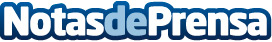 Women Marketing Leaders 2024 confirma la consolidación del liderazgo femenino en marketing digitalEl evento, organizado por SIDN Digital Thinking y patrocinado por Foreo, Kokonote, Liferay, aithink, Bracelit, Covirán, Skechers, La Martinuca y Smartbox ha reunido a la élite femenina del marketing digital. Durante la celebración se ha presentado el informe elaborado por la consultora de marketing y negocio digital que desvela el perfil de la mujer en el marketing digital. Entre las participaciones estrellas han destacado la de la deportista olímpica Gemma Mengual y la actriz Melani OlivaresDatos de contacto:Marina RiveroDigital Content Executive678724967Nota de prensa publicada en: https://www.notasdeprensa.es/women-marketing-leaders-2024-confirma-la Categorias: Nacional Inteligencia Artificial y Robótica Comunicación Marketing Madrid Emprendedores Eventos E-Commerce Innovación Tecnológica Digital http://www.notasdeprensa.es